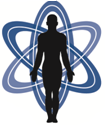 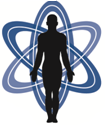 

SUPPLEMENTARY INFORMATION REGARDING MEDICAL HISTORYFull Name:_________________________________________________________________________Date of Birth: _____________ Sex: ______ Race: _________ Medical History (please describe and include any information you feel may be important.  Include any family history or unique conditions under General Medical History):General Surgical Procedures: (please list)________________________________________________________________________________________________________________________________________________________________________________________________________________________________________________________________________________________________________________Open Heart Surgery? (Y or N)____________________________________________________________________________________________________________________________________________________________________________________________________History of Heart Disease (include high blood pressure, high cholesterol, etc): ____________________________________________________________________________________________________________________________________________________________________________________________________History of Diabetes (indicate juvenile or adult onset): ____________________________________________________________________________________________________________________________________________________________________________________________________Respiratory issues: ______________________________________________________________________________________________________________________________________________________________________________________________________________________________________________________________________________________________________Kidney issues: ______________________________________________________________________________________________________________________________________________________________________________________________________________________________________________________________________________________________________Prosthetics (e.g. Hip or knee replacement, indicate which):____________________________________________________________________________________________________________________________________________________________________________________________________Cancer (Type) ______________________________________________________________________________________	Treatment: _________________________________________________________________________________	Length of illness: ____________________________________________________________________________Reproductive Disorders: (Hysterectomy? Y or N, or any other noted disorders):  ____________________________________________________________________________General Medical History (as indicated above please list any information here that you feel is important):__________________________________________________________________________________________________________________________________________________________________________________________________________________________________________________________________________________________________________________________________________________________________________________________________________________________________________________________________________________________________________________________________________________________________________________________________________________________________________________________________________________________________________________________________________________________________________________________________________________________________________________________________________________________________________________________________________________________________________________________________________________________________________________________________________________________________________________________________________________________________________________________________________________________________________________________________________________________________________________________________________________________________________________________________________________DONATION SUBJECT TO THE ANATOMICAL ACCEPTABILITY OF THE BODY AFTER DEATH OCCURS	Please complete the following survey.  This information regarding your general medical history may be distributed to the faculty of the program at which you are placed.  Such information can be very helpful for educational purposes or assist with determining placement in a medical/surgical research facility.